(公社)長野県宅地建物取引業協会　　長野県警「子どもを守る安心の家」 協力会員参加申込書年　　　月　　　日「子どもを守る安心の家」の概要について　　　　　　　　　　　　１　参加協力会員の活動 　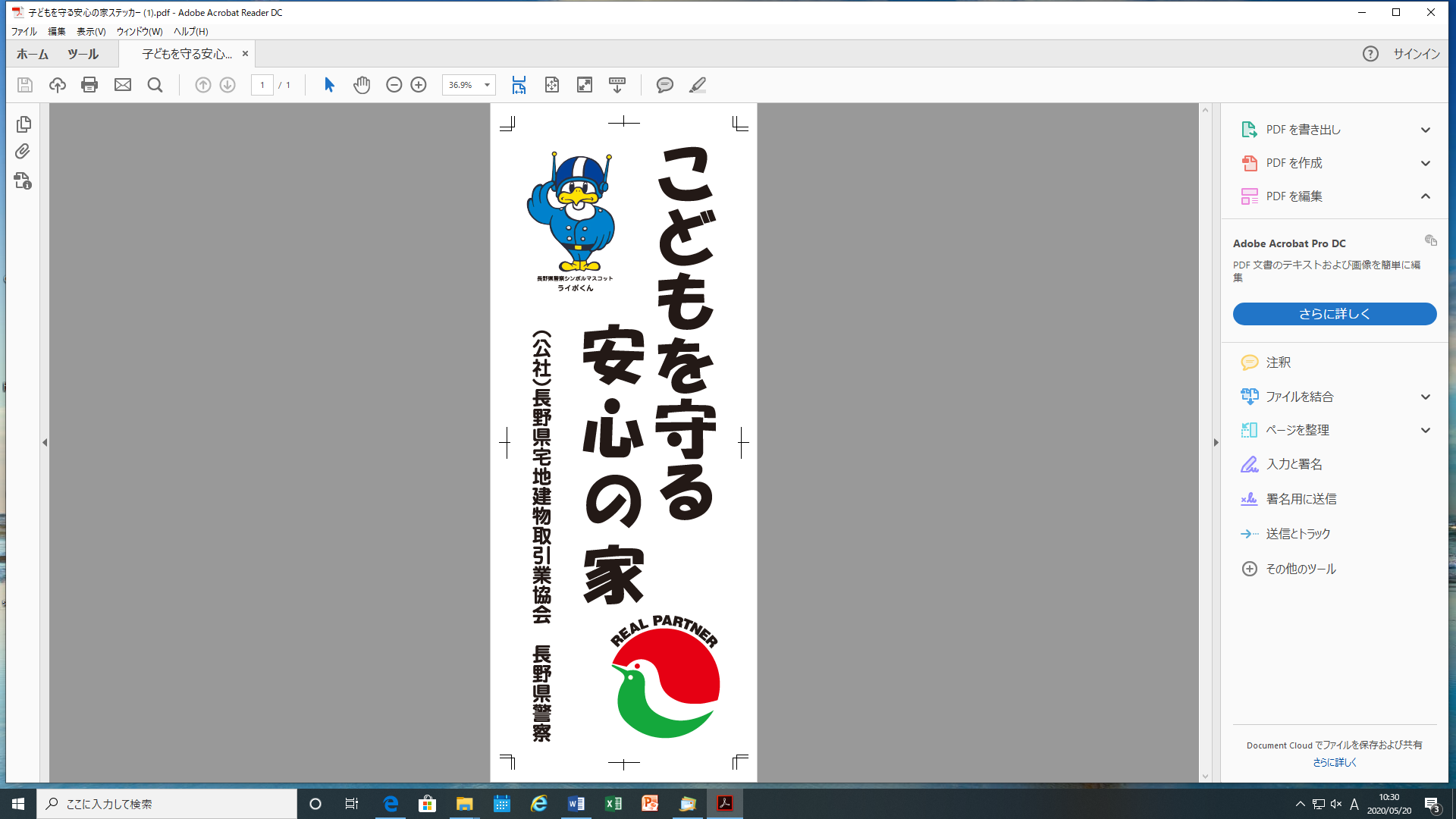 子供が助けを求めてきた際に、犯罪等から子供を保護するとともに、警察等への連絡をしていただきます。 ２　参加方法 　この参加申込書に必要事項を記入し、本会宛FAX 026－226－9115 まで、ご送付ください。 ３　その他 　⑴協力会員名簿を作成し、県警本部・各警 察署・最寄りの小学校に提出します。 ⑵協力会員には、ステッカー・マニュアル を送付いたします。⑶２階の店舗でも可能です。商号又は名称所属支部名・免許番号　　　　　 支部大臣 ・ 知事（　 　）第　　  　　号（フリガナ）代表者氏名事務所所在地〒　　　－〒　　　－電話番号電話（　　　 　）　 　　 　－　　　　電話（　　　 　）　 　　 　－　　　　FAX番 号FAX （　　　　 ）　　　  　－　　　　FAX （　　　　 ）　　　  　－　　　　